Lichfield Diocese Prayer Diary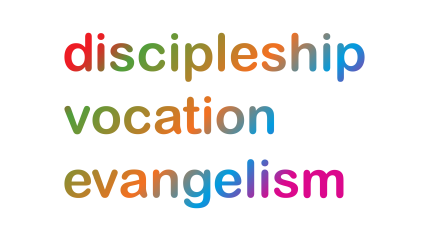 Su: Province of South East AsiaLord, we pray for John Edlin as he spends time in Tawau, Sabah assisting teacher training and two weeks of Physics and Science development; give thanks for the parish links between St George’s, Newtown and the Church of the Holy Spirit in Ipoh and between Trentham and St John’s, Ipoh.M: ShrewsburyBenefice: Cheswardine, Childs Ercall, Hales, Hinstock, Sambrook and Stoke on TernWho: Revd Becky Richards and Revd Christine Simpson so we pray for all other ministers and leaders involved in the church community.Lord may you bless this community and inspire your people.  May people be drawn to your church and find you there.Tu: Chaplaincy: OtherWe give thanks for all who work in a variety of locations as Chaplains across the Diocese.We pray for Revd Nick Heron the Honorary County Chaplain of Shropshire St John Ambulance and Revd Alex Aldous as the Chaplain to Prestfelde School.W: WolverhamptonBenefice: West Bromwich S.Andrew with Christ ChurchWho: In vacancy so we pray for other ministers and leaders involved in the church community.Lord may you bless this benefice, grant your people energy and encouragement as they go through this period of vacancy.Th: Ecumenical PartnersFor the leaders and congregations of all independent Black majority and ethnic minority led churches, giving thanks for the many new expressions of global Christianity in our midst.F: StaffordBenefice: Barton under Needwood with Dunstall and TatenhillWho: In vacancy so we pray for other ministers and leaders involved in the church community.Lord may you bless this benefice as they go through this period of vacancy, may you be their wisdom and strength.S: Anglican Cycle of PrayerLord we pray for all your people across the globe:We pray with the Anglican Cycle of prayer for:the Iglesia Anglicana de la Region Central de America The Right Revd Julio Murray Thompson - Primate of IARCA & Bishop of PanamaTohoku (Japan) The Right Revd John Masato YoshidaTrinidad & Tobago (West Indies) The Right Revd Claude BerkleyThe Anglican Cycle of prayer can be accessed at http://www.anglicancommunion.org/resources/cycle-of-prayer.aspx 